Република СрбијаАутономна Покрајина ВојводинаОПШТИНА КАЊИЖАwww.kanjiza.rsБрој: 404-86/2014-I/АДана: 13. 03. 2014. годинеКањижаГлавни трг 1.КОНКУРСНА ДОКУМЕНТАЦИЈАЗА НАБАВКУ ИЗВОЂЕЊА РАДОВА Изградња прикључног водовода од постојеће водоводне мреже насеља Трешњевац кроз ратарски рит до пословног објекта д.о.о. „Бата“Јавна набавка у отвореном поступкуБрој набавке: 12/2014 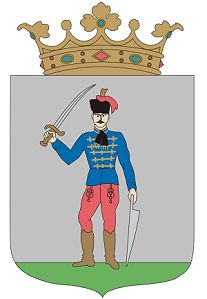 Контакт особа: Виг Ласло, тел: 024/875-166Конкурсна документација садржи 39 страница На основу чл. 32. и 61. Закона о јавним набавкама („Сл. гласник РС” бр. 124/2012, у даљем тексту: Закон), чл. 2. Правилника о обавезним елементима конкурсне документације у поступцима јавних набавки и начину доказивања испуњености услова („Сл. гласник РС” бр. 29/2013), Одлуке о покретању поступка јавне набавке под редним бројем 12/2014, деловодни број 404-86/2014-I/А и Решења о образовању комисије за јавну набавку 12/2014, деловодни број 02-116/2014-I/А, припремљена је:КОНКУРСНА ДОКУМЕНТАЦИЈАу отвореном поступку за јавну набавку извођења радова – изградња прикључног водовода од постојеће водоводне мреже насеља Трешњевац кроз ратарски рит до пословног објекта д.о.о. „Бата“ЈН бр. 12/2014 Конкурсна документација садржи: I   ОПШТИ ПОДАЦИ О ЈАВНОЈ НАБАВЦИ 1. Подаци о наручиоцуОпштина Кањижа, 24420 Кањижа, Главни трг бр.1.www.kanjiza.rs 2. Врста поступка јавне набавкеПредметна јавна набавка се спроводи у отвореном поступку, у складу са Законом и подзаконским актима којима се уређују јавне набавке.3. Предмет јавне набавкеПредмет јавне набавке бр. 12/2014 је набавка извођења радова – изградња прикључног водовода од постојеће водоводне мреже насеља Трешњевац кроз ратарски рит до пословног објекта д.о.о. „Бата“4. Циљ поступкаПоступак јавне набавке се спроводи ради закључења уговора о јавној набавци.5. Напомена уколико је у питању резервисана јавна набавкаНије резервисана јавна набавка.6. Напомена уколико се спроводи електронска лицитацијаНе води се електронска лицитација.7. Контакт (лице или служба) Лице за контакт: Виг Ласло, тел. 024/875-166, e-mail: viglaci@kanjiza.rsII  ПОДАЦИ О ПРЕДМЕТУ ЈАВНЕ НАБАВКЕ1. Предмет јавне набавкеПредмет јавне набавке бр. 12/2014  је набавка извођења радова – изградња прикључног водовода од постојеће водоводне мреже насеља Трешњевац кроз ратарски рит до пословног објекта д.о.о. „Бата“, 45231300, радови нс изградњи цевовода за воду и канализацију.2. ПартијеЈавна набавка бр. 12/2014 није обликована у партијама. 3. Врста оквирног споразумаЈавна набавка бр. 12/2014 се не спроводи ради закључења оквирног споразума.III  ВРСТА, ТЕХНИЧКЕ КАРАКТЕРИСТИКЕ, КВАЛИТЕТ, КОЛИЧИНА И ОПИС РАДОВА, , НАЧИН СПРОВОЂЕЊА КОНТРОЛЕ И ОБЕЗБЕЂИВАЊА ГАРАНЦИЈЕ КВАЛИТЕТА, РОК И МЕСТО ИЗВОЂЕЊА РАДОВА, ЕВЕНТУАЛНЕ ДОДАТНЕ УСЛУГЕ.TEHNIČKI OPISIII.1. UVODPredmet ovog projekta je izrada tehničkog rešenja priključne vodovodne deonice od postojeće vodovodne mreže naselja Trešnjevac kroz Ratarski rit do poslovnog objekta TTP „Bata trans”, u svrhu priključka na vodovodnu mrežu.Realizacija priključne vodovodne deonice je u saglasnosti sa Informacija o lokaciji  br. 353–34/2013–III od 24.06.2013.god,  izdate sa strane Opštinske uprave opštine Kanjiža.III.2. MERODAVNI PARAMETRI PROJEKTOVANJAIII.2.1. Cevni materijal	Kao odgovarajući izabran je polietilenski cevovod  HDPE 100 NP10 bar-a za vodovodnu mrežu i treba da zadovoljava zahtevane tehničke uslove i standarde.III.2.2. Minimalan prečnik cevovodaVodovodna deonica je dimenzionisana na osnovu hidrauličkog zahteva hidrantske mreže, predviđena je ugradnja cevovoda HDPE 100  NP10  DN100mm.III.3. OPIS REŠENJAIII.3.1. VodovodOvim projektom se daje tehničko rešenje  priključne deonice na naseljsku vodovodnu mrežu Tršnjevca. Mesto priključka na gradsku vodovodnu mrežu, je u projektovanom čvoru Č1 (ugao ul. Maršala Tita i Senćanska), dato je grafičkim prilogom br. 2. Projektovana vodovodna deonica se pruža od čvora Č1 do NH5, preko 5 čvorova nadzemnih uličnih hidranta od NH1 doNH5 (DN80 mm).Krajnji vodovodni priključak  korisnika  se ostvaruje u čvoru NH5,. Grafički prikaz čvorova Č1, Č2, Č3 i ČV sa specifikacijama, dati su grafičkim prilozima 3.,4. i 5.. Vodovodna deonica je jedinstvena za sve potrebe, te su stoga hidraulički zahtevi protipožarne zaštite merodavni prilikom hidrauličkog dimenzionisanja cevovoda predmetne deonice. Usvojena cev za izgradnju vodovoda je HDPE 100 (NP 10 bara) DN 100mm cev (spoljašnjeg prečnika Ø110 mm), u ukupnoj dužini od ∑L=2140m. Izbor materijala ceviIzbor materijala za cevi je izvršen na osnovu tehno ekonomske analize u kojoj su u obzir uzeti investicioni troškovi (nabavka i ugradnja cevi), eksploatacioni troškovi, hidrauličke karakteristike, trajnost materijala, uslovi ugradnje i manipulacije cevima na gradilišti i uslovi tržišta.Ovakva cev se isporučuje u dužinama od 12,00 m, a pri izgradnji cevovoda međusobno spajanje cevi vrši se sučeonim zavarivanjem sa odgovarajućom opremom. Postupak sučeonog zavarivanja propisan je od strane proizvođača cevi i sastoji se iz sledećeg: potrebno je dva ravno isečena kraja cevi centrirati i specijalnom grejnom pločom zagrejati dok se ne počnu topiti, a nakon uklanjanja grejne ploče pod pritiskom ih dovesti jednu do druge i u specijlnom držaču cevi držati ih do potpunog spajanja. Spajanje PE cevi i livenogvozdenih fazonskih komada vrši se pomoću zavarenog tuljka i slobodne prirubnice na sledeći način: na PE cev se navuče slobodna prirubnica, zatim se izvrši zavarivanje tuljka i cevi na već opisan način, te se slobodna prirubnica sa PE cevi i sa fazonskog komada spoje i odgovarajućim zavrtnjima pričvrste.Cevi, fazonski komadi, kao i armatura se predviđaju za radni pritisak od 10 bara iz razloga što u vodovodu postoje oscilacije pritiska koje nastaju pri regulaciji rada pumpi, pri naglim startovanjima, ispadima itd., što dovodi do zamora materijala a može dovesti i do pojave većih pritisaka od 6 bari.ČvoroviČvorovi predstavljaju mesta na trasi cevovoda gde se vrši horizontalni ili vertikalni lom trase, ovazdušenje cevovoda, ugradnja muljnika ili hidranta, ukrštanje u nivou dva ili više cevovoda,  itd. Tehnička opremljenost čvorova zavisi od njihove namene. U čvoru Č1 se ostvaruje priključak projektovane vodovodne mreže na postojeću mrežu. Preostali čvorovi predviđeni na projektovanoj mreži su hidrantski čvorovi od NH1 do NH5. Čvorne veze su date u šemama čvorova (prilozibr. 3,4 i 5), a njihov položaj je dat na situaciji (prilog br. 2). U svim čvorovima predviđenu su pljosnati zasuni, a u čvoru Č4 je ugrađen kombinovana armatura EVK-IV DN80mm, sve za radni pritisak do 10 bara. Svi vezni elementi u čvorovima gde se nalaze zatvarači su predviđeni od ''duktil'' liva.HidrantiU skladu sa pravilnikom o tehničkim normativima za spoljašnju hidrantsku mrežu, postavljju se i poprotivpožarni nadzemni hidranti prečnika Ø DN 80mm, ukupno 5 komada,  u čvorovima od NH1 do NH5. AnkeriRadi zaštite vodovoda od nepredviđenih deformacija projektovani su betonski ankerni blokovi. Sva čvorišta, lukovi, račvanja i odvajanja, osigurana su betonskim blokovima potrebnih dimenzija. Blokovi su od nabijenog betona marke MB 20 i liju se na licu mesta. Fazonski komadi i armature moraju obavezno biti antikorozivno zaštićeni pre kontakta sa betonom.Zemljani radoviU slučaju podvodnosti i nestabilnosti tla neophodno je izvršiti snižavanje nivoa podzemne vode iglofiltarskim postrojenjem i zamenu tla, ugrađivanjem I i II frakcije u zoni cevovoda. Frakcija se ugrađuje ispod cevi u sloju d=30 cm, zahtevana zbijenost je 95% po Proctoru. Polaganje cevovoda vrši se na gotovu pripremljenu podlogu na dnu rova, nabijenog tako da se položena cev ravnomerno oslanja na podlogu kako ne bi došlo do neravnomernog ugibanja cevi. Nakon spajanja i polaganja cevi u rov vrši se nasipanje u rov u sloju debljine 10 cm iznad temena cevi. Kada je sloj dovoljno nabijen zatrpavanje rova treba nastaviti usitnjenom zemljom iz iskopa bez krupnijih komada i kamenja do kote okolnog terena. Mesto spojeva cevi zatrpava se nakon ispitivanja na pritisak.Da bi se kompletna montaža cevi obavila bez smetnji propisano je da minimalna širina rova bude 30-40 cm veća od prečnika cevi, što znači da je B min = 60 cm. Usvojena širina rova je B=80 cm, a cevovod se postavlja na dubini od cca h=1,3m od postojeće nivelete terena.Priključni vodovi i vodomerni šahtovi biće premet tehničkog rešenja objekta koji se bude gradio unutar lokacije Komplesa.IV  ТЕХНИЧКА ДОКУМЕНТАЦИЈА И ПЛАНОВИ Непосредан увид у техничку документацију и планове и увид градилишта, заинтересована лица могу остварити од дана објављивања позива на порталу јавних набавки, сваког радног дана, искључиво у времену од 10,00 до 12,00 часова у просторијама наручиоца – Кањижа, Главни трг бр. 1. Непосредан увид се врши на основу писменог овлашћења заинтересованог лица – понуђача за лице које остварује непосредан увид.V   УСЛОВИ ЗА УЧЕШЋЕ У ПОСТУПКУ ЈАВНЕ НАБАВКЕ ИЗ ЧЛ. 75. И 76. ЗАКОНА И УПУТСТВО КАКО СЕ ДОКАЗУЈЕ ИСПУЊЕНОСТ ТИХ УСЛОВАУСЛОВИ ЗА УЧЕШЋЕ У ПОСТУПКУ ЈАВНЕ НАБАВКЕ ИЗ ЧЛ. 75. И 76. ЗАКОНАПраво на учешће у поступку предметне јавне набавке има понуђач који испуњава обавезне услове за учешће у поступку јавне набавке дефинисане чл. 75. Закона, и то:Да је регистрован код надлежног органа, односно уписан у одговарајући регистар (чл. 75. ст. 1. тач. 1) Закона);Да он и његов законски заступник није осуђиван за неко од кривичних дела као члан организоване криминалне групе, да није осуђиван за кривична дела против привреде, кривична дела против животне средине, кривично дело примања или давања мита, кривично дело преваре (чл. 75. ст. 1. тач. 2) Закона);Да му није изречена мера забране обављања делатности, која је на снази у време објављивања позива за подношење понуде (чл. 75. ст. 1. тач. 3) Закона);Да је измирио доспеле порезе, доприносе и друге јавне дажбине у складу са прописима Републике Србије или стране државе када има седиште на њеној територији (чл. 75. ст. 1. тач. 4) Закона);Да има важећу дозволу надлежног органа за обављање делатности која је предмет јавне набавке (чл. 75. ст. 1. тач. 5) Закона;Понуђач је дужан да при састављању понуде изричито наведе да је поштовао обавезе које произлазе из важећих прописа о заштити на раду, запошљавању и условима рада, заштити животне средине, као и да гарантује да је ималац права интелектуалне својине (чл. 75. ст. 2. Закона).Понуђач који учествује у поступку предметне јавне набавке, мора испунити додатне услове за учешће у поступку јавне набавке,  дефинисане чл. 76. Закона, и то:       1. Да располаже неопходним кадровским капацитетом. Уколико понуђач подноси понуду са подизвођачем, у складу са чланом 80. Закона, подизвођач мора да испуњава обавезне услове из члана 75. став 1. тач. 1) до 4) Закона и услов из члана 75. став 1. тачка 5) Закона, за део набавке који ће понуђач извршити преко подизвођача.  Уколико понуду подноси група понуђача, сваки понуђач из групе понуђача, мора да испуни обавезне услове из члана 75. став 1. тач. 1) до 4) Закона, а додатне услове испуњавају заједно. Услов из члана 75. став 1. тач. 5) Закона, дужан је да испуни понуђач из групе понуђача којем је поверено извршење дела набавке за који је неопходна испуњеност тог услова..УПУТСТВО КАКО СЕ ДОКАЗУЈЕ ИСПУЊЕНОСТ УСЛОВАИспуњеност обавезних услова за учешће у поступку предметне јавне набавке, понуђач доказује достављањем следећих доказа:Услов из чл. 75. ст. 1. тач. 1) Закона - Доказ: Извод из регистра Агенције за привредне регистре, односно извод из регистра надлежног Привредног суда:Услов из чл. 75. ст. 1. тач. 2) Закона - Доказ: Правна лица: 1) Извод из казнене евиденције, односно уверењe основног суда на чијем подручју се налази седиште домаћег правног лица, односно седиште представништва или огранка страног правног лица, којим се потврђује да правно лице није осуђивано за кривична дела против привреде, кривична дела против животне средине, кривично дело примања или давања мита, кривично дело преваре; 2) Извод из казнене евиденције Посебног одељења за организовани криминал Вишег суда у Београду, којим се потврђује да правно лице није осуђивано за неко од кривичних дела организованог криминала; 3) Извод из казнене евиденције, односно уверење надлежне полицијске управе МУП-а, којим се потврђује да законски заступник понуђача није осуђиван за кривична дела против привреде, кривична дела против животне средине, кривично дело примања или давања мита, кривично дело преваре и неко од кривичних дела организованог криминала (захтев се може поднети према месту рођења или према месту пребивалишта законског заступника). Уколико понуђач има више законских заступника дужан је да достави доказ за сваког од њих.  Предузетници и физичка лица: Извод из казнене евиденције, односно уверење надлежне полицијске управе МУП-а, којим се потврђује да није осуђиван за неко од кривичних дела као члан организоване криминалне групе, да није осуђиван за кривична дела против привреде, кривична дела против животне средине, кривично дело примања или давања мита, кривично дело преваре (захтев се може поднети према месту рођења или према месту пребивалишта).Доказ не може бити старији од два месеца пре отварања понуда; Услов из чл. 75. ст. 1. тач. 3) Закона - Доказ: Правна лица: Потврде привредног и прекршајног суда да му није изречена мера забране обављања делатности, или потврда Агенције за привредне регистре да код тог органа није регистровано, да му је као привредном друштву изречена мера забране обављања делатности, која је на снази у време објаве позива за подношење понуда; Предузетници: Потврда прекршајног суда да му није изречена мера забране обављања делатности, или потврда Агенције за привредне регистре да код тог органа није регистровано, да му је као привредном субјекту изречена мера забране обављања делатности, која је на снази у време објаве позива за подношење понуда Физичка лица: Потврда прекршајног суда да му није изречена мера забране обављања одређених послова. Доказ мора бити издат након објављивања позива за подношење понуда; Услов из чл. 75. ст. 1. тач. 4) Закона - Доказ: Уверење Пореске управе Министарства финансија и привреде да је измирио доспеле порезе и доприносе и уверење надлежне управе локалне самоуправе да је измирио обавезе по основу изворних локалних јавних прихода или потврду Агенције за приватизацију да се понуђач налази у поступку приватизације. Доказ не може бити старији од два месеца пре отварања понуда;Услов из чл. 75. ст. 1. тач. 5) Закона - не постоји дозвола предвиђена посебним      прописом за обављање предметне делатности. Услов из члана чл. 75. ст. 2.  - Доказ: Потписан о оверен Oбразац изјаве (Образац изјаве, дат је у поглављу XII). Изјава мора да буде потписана од стране овлашћеног лица понуђача и оверена печатом. Уколико понуду подноси група понуђача, Изјава мора бити потписана од стране овлашћеног лица сваког понуђача из групе понуђача и оверена печатом. Испуњеност додатних услова за учешће у поступку предметне јавне набавке, понуђач доказује достављањем следећих доказа:     1. Да располаже неопходним кадровским капацитетом:- Кадровски капацитет: Наручилац утврђује минимум потребног кадровског капацитета   који понуђач мора да испуни да би понуда била исправна:Инжењер са лиценцом 413 или 414 – 1 извршилацДоказује се: Фотокопијом радне књижице са одговарајућем обрасцем М, а за дипломиране инжињере и фотокопија тражене лиценце са потврдом о важењу, или ако није у сталном радном односу: уговором о пословној сарадњи или уговором о привременим и повременим пословима.Докази о испуњености услова могу се достављати у неовереним копијама.Уколико понуду подноси група понуђача понуђач је дужан да за  сваког члана групе достави наведене доказе да испуњава услове из члана 75. став 1. тач. 1) до 4), а доказ из члана 75. став 1. тач. 5) Закона, дужан је да достави понуђач из групе понуђача којем је поверено извршење дела набавке за који је неопходна испуњеност тог услова. Додатне услове група понуђача испуњава заједно.Уколико понуђач подноси понуду са подизвођачем, понуђач је дужан да за подизвођача достави доказе да испуњава услове из члана 75. став 1. тач. 1) до 4) Закона, а доказ из члана 75. став 1. тач. 5) Закона, за део набавке који ће понуђач извршити преко подизвођача.  	Наведене доказе о испуњености услова понуђач може доставити у виду неоверених копија, а наручилац може пре доношења одлуке о додели уговора да тражи од понуђача, чија је понуда на основу извештаја за јавну набавку оцењена као најповољнија, да достави на увид оригинал или оверену копију свих или појединих доказа.	Ако понуђач у остављеном, примереном року који не може бити краћи од пет дана, не достави на увид оригинал или оверену копију тражених доказа, наручилац ће његову понуду одбити као неприхватљиву.	Понуђачи који су регистровани у регистру који води Агенција за привредне регистре не морају да доставе доказ из чл.  75. ст. 1. тач. 1) Извод из регистра Агенције за привредне регистре, који је јавно доступан на интернет страници Агенције за привредне регистре.	Наручилац неће одбити понуду као неприхватљиву, уколико не садржи доказ одређен конкурсном документацијом, ако понуђач наведе у понуди интернет страницу на којој су подаци који су тражени у оквиру услова јавно доступни.Уколико је доказ о испуњености услова електронски документ, понуђач доставља копију електронског документа у писаном облику, у складу са законом којим се уређује електронски документ, осим уколико подноси електронску понуду када се доказ доставља у изворном електронском облику.	Ако се у држави у којој понуђач има седиште не издају тражени докази, понуђач може, уместо доказа, приложити своју писану изјаву, дату под кривичном и материјалном одговорношћу оверену пред судским или управним органом, јавним бележником или другим надлежним органом те државе.	Ако понуђач има седиште у другој држави, наручилац може да провери да ли су документи којима понуђач доказује испуњеност тражених услова издати од стране надлежних органа те државе.	Понуђач је дужан да без одлагања писмено обавести наручиоца о било којој промени у вези са испуњеношћу услова из поступка јавне набавке, која наступи до доношења одлуке, односно закључења уговора, односно током важења уговора о јавној набавци и да је документује на прописани начин.Понуђач је дужан да у понуди наведе да ли ће извршење јавне набавке делимично поверити подизвођачу и да наведе у својој понуди, проценат укупне вредности набавке који ће поверити подизвођачу, а који не може бити већи од 50 % као и део предмета набавке који ће извршити преко подизвођача.Ако понуђач у понуди наведе да ће делимично извршење набавке поверити подизвођачу, дужан је да наведе назив подизвођача, а уколико уговор између наручиоца и понуђача буде закључен, тај подизвођач ће бити наведен у уговору.Понуђач је дужан да наручиоцу, на његов захтев, омогући приступ код подизвођача ради утврђивања испуњености услова.Понуђач је дужан да за подизвођаче достави доказе о испуњености обавезних услова из члана 75. став 1. тач 1) до 4) Закона о јавним набавкама, а доказ о испуњености услова из члана 75. став 1. тачка 5) Закона за део набавке који ће извршити преко подизвођача.Ако је за извршење дела јавне набавке чија вредност не прелази 10% укупне вредности јавне набавке потребно испунити обавезан услов из члана 75. став 1. тачка 5) Закона понуђач може доказати испуњеност тог услова преко подизвођача којем је поверио извршење тог дела набавке.Понуђач у потпуности одговара наручиоцу за извршење обавеза из поступка јавне набавке, односно за извршење уговорних обавеза, без обзира на број подизвођача.Наручилац може на захтев подизвођача и где природа предмета набавке то дозвољава пренети доспела потраживања директно подизвођачу, за део набавке која се извршава преко тог подизвођача.Понуђач не може ангажовати као подизвођача лице које није навео у понуди, у супротном наручилац ће реализовати средство обезбеђења и раскинути уговор, осим ако би раскидом уговора наручилац претрпео знатну штету. Понуђач може ангажовати као подизвођача лице које није навео у понуди, ако је на страни подизвођача након подношења понуде настала трајнија неспособност плаћања, ако то лице испуњава све услове одређене за подизвођача и уколико добије претходну сагласност наручиоца.Понуду може поднети група понуђача. Сваки понуђач из групе понуђача мора да испуни обавезне услове из члана 75. став 1. тач. 1) до 4) Закона, а додатне услове испуњавају заједно, осим ако наручилац из оправданих разлога не одреди другачије.Услов из члана 75. став 1. тачка 5) Закона дужан је да испуни понуђач из групе понуђача којем је поверено извршење дела набавке за који је неопходна испуњеност тог услова. Саставни део заједничке понуде је споразум којим се понуђачи из групе међусобно и према наручиоцу обавезују на извршење јавне набавке, а који обавезно садржи податке о:1)	члану групе који ће бити носилац посла, односно који ће поднети понуду и који ће заступати групу понуђача пред наручиоцем;2)	понуђачу који ће у име групе понуђача потписати уговор;3)	понуђачу који ће у име групе понуђача дати средство обезбеђења;4)	понуђачу који ће издати рачун;5)	рачуну на који ће бити извршено плаћање;6)	обавезема сваког од понуђача из групе понуђача за извршење уговора.Споразумом уређују се и друга питања која наручилац одреди конкурсном документацијом. Наручилац не може од групе понуђача да захтева да се повезују у одређени правни облик како би могли да поднесу заједничку понуду.Понуђачи који поднесу заједничку понуду одговарају неограничено солидарно према наручиоцу.Задруга може поднети понуду самостално, у своје име, а за рачун задругара или заједничку понуду у име задругара.Ако задруга подноси понуду у своје име за обавезе из поступка јавне набавке и уговора о јавној набавци одговара задруга и задругари у складу са законом.Ако задруга подноси заједничку понуду у име задругара за обавезе из поступка јавне набавке и уговора о јавној набавци неограничено солидарно одговарају задругари. VI  УПУТСТВО ПОНУЂАЧИМА КАКО ДА САЧИНЕ ПОНУДУ1. ПОДАЦИ О ЈЕЗИКУ НА КОЈЕМ ПОНУДА МОРА ДА БУДЕ САСТАВЉЕНАПонуђач подноси понуду на српском језику.2. НАЧИН НА КОЈИ ПОНУДА МОРА ДА БУДЕ САЧИЊЕНАПонуђач понуду подноси непосредно или путем поште у затвореној коверти или кутији, затворену на начин да се приликом отварања понуда може са сигурношћу утврдити да се први пут отвара. На полеђини коверте или на кутији навести назив и адресу понуђача. У случају да понуду подноси група понуђача, на коверти је потребно назначити да се ради о групи понуђача и навести називе и адресу свих учесника у заједничкој понуди.Понуду доставити на адресу: Општина Кањижа, 24420 Кањижа, Главни трг 1., са назнаком: ,,Понуда за јавну набавку извођења радова – изградња прикључног водовода од постојеће водоводне мреже насеља Трешњевац кроз ратарски рит до пословног објекта д.о.о. „Бата“, ЈН бр. 12/2013, - НЕ ОТВАРАТИ”. Понуда се сматра благовременом уколико је примљена од стране наручиоца до 14. априла 2014. године  до 12,00 часова. Наручилац ће, по пријему одређене понуде, на коверти, односно кутији у којој се понуда налази, обележити време пријема и евидентирати број и датум понуде према редоследу приспећа. Уколико је понуда достављена непосредно наручулац ће понуђачу предати потврду пријема понуде. У потврди о пријему наручилац ће навести датум и сат пријема понуде. Понуда коју наручилац није примио у року одређеном за подношење понуда, односно која је примљена по истеку дана и сата до којег се могу понуде подносити, сматраће се неблаговременом.Понуда мора да садржи:доказе о испуњености обавезних и додатних услова попуњен, печатом оверен и потписан - образац понуде из конкурсне документације;попуњен, печатом оверен и потписан - модел уговора из конкурсне документације попуњен, печатом оверен и потписан – образац структуре понуђене цене из конкурсне документације;попуњен, печатом оверен и потписан образац изјаве о независној понуди из конкурсне документације попуњен, печатом оверен и потписан образац изјаве о поштовању обавеза из чл. 75. ст. 2. Закона3. ПАРТИЈЕЈавна набавка бр. 12/2014 није обликована у партијама. 4.  ПОНУДА СА ВАРИЈАНТАМАПодношење понуде са варијантама није дозвољено.5. НАЧИН ИЗМЕНЕ, ДОПУНЕ И ОПОЗИВА ПОНУДЕУ року за подношење понуде понуђач може да измени, допуни или опозове своју понуду на начин који је одређен за подношење понуде.Понуђач је дужан да јасно назначи који део понуде мења односно која документа накнадно доставља. Измену, допуну или опозив понуде треба доставити на адресу: Општина Кањижа, 24420 Кањижа, Главни трг 1.  са назнаком:„Измена понуде за јавну набавку извођења радова – изградња прикључног водовода од постојеће водоводне мреже насеља Трешњевац кроз ратарски рит до пословног објекта д.о.о. „Бата“, ЈН бр. 12/2013, - НЕ ОТВАРАТИ”  или„Допуна понуде за јавну набавку извођења радова – изградња прикључног водовода од постојеће водоводне мреже насеља Трешњевац кроз ратарски рит до пословног објекта д.о.о. „Бата“, ЈН бр. 12/2013, - НЕ ОТВАРАТИ” или„Опозив понуде за јавну набавку извођења радова – изградња прикључног водовода од постојеће водоводне мреже насеља Трешњевац кроз ратарски рит до пословног објекта д.о.о. „Бата“, ЈН бр. 12/2013, - НЕ ОТВАРАТИ”   или„Измена и допуна понуде за јавну набавку извођења радова – изградња прикључног водовода од постојеће водоводне мреже насеља Трешњевац кроз ратарски рит до пословног објекта д.о.о. „Бата“, ЈН бр. 12/2013, - НЕ ОТВАРАТИ”.На полеђини коверте или на кутији навести назив и адресу понуђача. У случају да понуду подноси група понуђача, на коверти је потребно назначити да се ради о групи понуђача и навести називе и адресу свих учесника у заједничкој понуди.По истеку рока за подношење понуда понуђач не може да повуче нити да мења своју понуду.6. УЧЕСТВОВАЊЕ У ЗАЈЕДНИЧКОЈ ПОНУДИ ИЛИ КАО ПОДИЗВОЂАЧ Понуђач може да поднесе само једну понуду. Понуђач који је самостално поднео понуду не може истовремено да учествује у заједничкој понуди или као подизвођач, нити исто лице може учествовати у више заједничких понуда.У Обрасцу понуде (поглавље VII), понуђач наводи на који начин подноси понуду, односно да ли подноси понуду самостално, или као заједничку понуду, или подноси понуду са подизвођачем.7. ПОНУДА СА ПОДИЗВОЂАЧЕМУколико понуђач подноси понуду са подизвођачем дужан је да у Обрасцу понуде (поглавље VII) наведе да понуду подноси са подизвођачем, проценат укупне вредности набавке који ће поверити подизвођачу,  а који не може бити већи од 50%, као и део предмета набавке који ће извршити преко подизвођача. Понуђач у Обрасцу понуде наводи назив и седиште подизвођача, уколико ће делимично извршење набавке поверити подизвођачу. Уколико уговор о јавној набавци буде закључен између наручиоца и понуђача који подноси понуду са подизвођачем, тај подизвођач ће бити наведен и у уговору о јавној набавци. Понуђач је дужан да за подизвођаче достави доказе о испуњености услова који су наведени у поглављу V конкурсне документације, у складу са Упутством како се доказује испуњеност услова.Понуђач у потпуности одговара наручиоцу за извршење обавеза из поступка јавне набавке, односно извршење уговорних обавеза, без обзира на број подизвођача. Понуђач је дужан да наручиоцу, на његов захтев, омогући приступ код подизвођача, ради утврђивања испуњености тражених услова.8. ЗАЈЕДНИЧКА ПОНУДАПонуду може поднети група понуђача.Уколико понуду подноси група понуђача, саставни део заједничке понуде мора бити споразум којим се понуђачи из групе међусобно и према наручиоцу обавезују на извршење јавне набавке, а који обавезно садржи податке из члана 81. ст. 4. тач. 1) до 6) Закона и то податке о: члану групе који ће бити носилац посла, односно који ће поднети понуду и који ће заступати групу понуђача пред наручиоцем, понуђачу који ће у име групе понуђача потписати уговор, понуђачу који ће у име групе понуђача дати средство обезбеђења, понуђачу који ће издати рачун, рачуну на који ће бити извршено плаћање, обавезама сваког од понуђача из групе понуђача за извршење уговора.Група понуђача је дужна да достави све доказе о испуњености услова који су наведени у поглављу V конкурсне документације, у складу са Упутством како се доказује испуњеност услова.Понуђачи из групе понуђача одговарају неограничено солидарно према наручиоцу. Задруга може поднети понуду самостално, у своје име, а за рачун задругара или заједничку понуду у име задругара.Ако задруга подноси понуду у своје име за обавезе из поступка јавне набавке и уговора о јавној набавци одговара задруга и задругари у складу са законом.Ако задруга подноси заједничку понуду у име задругара за обавезе из поступка јавне набавке и уговора о јавној набавци неограничено солидарно одговарају задругари.9. НАЧИН И УСЛОВИ ПЛАЋАЊА, ГАРАНТНИ РОК, КАО И ДРУГЕ ОКОЛНОСТИ ОД КОЈИХ ЗАВИСИ ПРИХВАТЉИВОСТ  ПОНУДЕ9.1. Захтеви у погледу начина, рока и услова плаћања.Рок плаћања је 45 календарских дана у ком року Наручилац ће Понуђачу вршити плаћање према коначном обрачуну од дана примопредаје изграђеног прикључног водовода од постојеће водоводне мреже насеља Трешњевац кроз ратарски рит до пословног објекта д.о.о. „Бата“ између Понуђача и Наручиоца. Плаћање се врши уплатом на рачун понуђача.Понуђачу није дозвољено да захтева аванс.9.2. Захтеви у погледу гарантног рокаГаранција за квалитет изведених радова на изградњи прикључног водовода од постојеће водоводне мреже насеља Трешњевац кроз ратарски рит до пословног објекта д.о.о. „Бата“ је 24 месеци, а рачуна се од дана примопредаје истих између Понуђача и Наручиоца. Понуђач је дужан да у гарантном року на позив Наручиоца отклони све евентуалне грешке и недостатке о свом трошку, уколико до тога дође у гарантном року и то у року од 15 (петнаест) дана од дана позива.9.3. Захтев у погледу рока (извођења радова)Рок за извођење радова на изградњи прикључног водовода од постојеће водоводне мреже насеља Трешњевац кроз ратарски рит до пословног објекта д.о.о. „Бата“ је 30  радних дана након потписивања уговора, рачунајући од дана увођења Понуђача у посед тј. градилиште која се региструје у грађевинском дневнику. Код утврђивања датума увођења у посед узеће се у обзир: временски услови, влажност земљишта на градилишту, подобност терена за механизацију.9.4. Захтев у погледу рока важења понудеРок важења понуде не може бити краћи од 30 дана од дана отварања понуда.У случају истека рока важења понуде, наручилац је дужан да у писаном облику затражи од понуђача продужење рока важења понуде.Понуђач који прихвати захтев за продужење рока важења понуде не може мењати понуду.10. ВАЛУТА И НАЧИН НА КОЈИ МОРА ДА БУДЕ НАВЕДЕНА И ИЗРАЖЕНА ЦЕНА У ПОНУДИЦена мора бити исказана у динарима, са и без пореза на додату вредност, са урачунатим свим трошковима које понуђач има у реализацији предметне јавне набавке, с тим да ће се за оцену понуде узимати у обзир цена без пореза на додату вредност.У цену је урачуната укупна цена изведених радова са свим трошковима који се јављају за време извођења радова (трошкови набавке материјала, транспортни трошкови, трошкови изградње, осигурање до примопредаје, трошкови финансијског обезбеђења, итд.)  Цена је фиксна и не може се мењати. Ако је у понуди исказана неуобичајено ниска цена, наручилац ће поступити у складу са чланом 92. Закона.Ако понуђена цена укључује увозну царину и друге дажбине, понуђач је дужан да тај део одвојено искаже у динарима.11. ПОДАЦИ О ДРЖАВНОМ ОРГАНУ ИЛИ ОРГАНИЗАЦИЈИ, ОДНОСНО ОРГАНУ ИЛИ СЛУЖБИ ТЕРИТОРИЈАЛНЕ АУТОНОМИЈЕ  ИЛИ ЛОКАЛНЕ САМОУПРАВЕ ГДЕ СЕ МОГУ БЛАГОВРЕМЕНО ДОБИТИ ИСПРАВНИ ПОДАЦИ О ПОРЕСКИМ ОБАВЕЗАМА, ЗАШТИТИ ЖИВОТНЕ СРЕДИНЕ, ЗАШТИТИ ПРИ ЗАПОШЉАВАЊУ, УСЛОВИМА РАДА И СЛ., А КОЈИ СУ ВЕЗАНИ ЗА ИЗВРШЕЊЕ УГОВОРА О ЈАВНОЈ НАБАВЦИ Подаци о пореским обавезама се могу добити у Пореској управи, Министарства финансија и привреде.Подаци о заштити животне средине се могу добити у Агенцији за заштиту животне средине и у Министарству енергетике, развоја и заштите животне средине.Подаци о заштити при запошљавању и условима рада се могу добити у Министарству рада, запошљавања и социјалне политике.12. ПОДАЦИ О ВРСТИ, САДРЖИНИ, НАЧИНУ ПОДНОШЕЊА, ВИСИНИ И РОКОВИМА ОБЕЗБЕЂЕЊА ИСПУЊЕЊА ОБАВЕЗА ПОНУЂАЧАНе тражи се финансијска обезбеђења. 13. ЗАШТИТА ПОВЕРЉИВОСТИ ПОДАТАКА КОЈЕ НАРУЧИЛАЦ СТАВЉА ПОНУЂАЧИМА НА РАСПОЛАГАЊЕ, УКЉУЧУЈУЋИ И ЊИХОВЕ ПОДИЗВОЂАЧЕ Предметна набавка не садржи поверљиве информације које наручилац ставља на располагање.14. ДОДАТНЕ ИНФОРМАЦИЈЕ ИЛИ ПОЈАШЊЕЊА У ВЕЗИ СА ПРИПРЕМАЊЕМ ПОНУДЕЗаинтересовано лице може, у писаном облику тражити од наручиоца додатне информације или појашњења у вези са припремањем понуде, најкасније 5 дана пре истека рока за подношење понуде. Наручилац ће заинтересованом лицу у року од 3 (три) дана од дана пријема захтева за додатним информацијама или појашњењима конкурсне документације, одговор доставити у писаном облику и истовремено ће ту информацију објавити на Порталу јавних набавки и на својој интернет страници. Додатне информације или појашњења упућују се са напоменом „Захтев за додатним информацијама или појашњењима конкурсне документације, ЈН бр. 12/2014. Ако наручилац измени или допуни конкурсну документацију 8 или мање дана пре истека рока за подношење понуда, дужан је да продужи рок за подношење понуда и објави обавештење о продужењу рока за подношење понуда. По истеку рока предвиђеног за подношење понуда наручилац не може да мења нити да допуњује конкурсну документацију. Тражење додатних информација или појашњења у вези са припремањем понуде телефоном није дозвољено. Комуникација у поступку јавне набавке врши се искључиво на начин одређен чланом 20. Закона.15. ДОДАТНА ОБЈАШЊЕЊА ОД ПОНУЂАЧА ПОСЛЕ ОТВАРАЊА ПОНУДА И КОНТРОЛА КОД ПОНУЂАЧА ОДНОСНО ЊЕГОВОГ ПОДИЗВОЂАЧА После отварања понуда наручилац може приликом стручне оцене понуда да у писаном облику захтева од понуђача додатна објашњења која ће му помоћи при прегледу, вредновању и упоређивању понуда, а може да врши контролу (увид) код понуђача, односно његовог подизвођача (члан 93. Закона). 		Уколико наручилац оцени да су потребна додатна објашњења или је потребно извршити контролу (увид) код понуђача, односно његовог подизвођача, наручилац ће понуђачу оставити примерени рок да поступи по позиву наручиоца, односно да омогући наручиоцу контролу (увид) код понуђача, као и код његовог подизвођача. 		Наручилац може уз сагласност понуђача да изврши исправке рачунских грешака уочених приликом разматрања понуде по окончаном поступку отварања. 		У случају разлике између јединичне и укупне цене, меродавна је јединична цена.Ако се понуђач не сагласи са исправком рачунских грешака, наручилац ће његову понуду одбити као неприхватљиву. 16. ДОДАТНО ОБЕЗБЕЂЕЊЕ ИСПУЊЕЊА УГОВОРНИХ ОБАВЕЗА ПОНУЂАЧА КОЈИ СЕ НАЛАЗЕ НА СПИСКУ НЕГАТИВНИХ РЕФЕРЕНЦИПонуђач који се налази на списку негативних референци који води Управа за јавне набавке, у складу са чланом 83. Закона, а који има негативну референцу за предмет набавке који није истоврстан предмету ове јавне набавке, а уколико таквом понуђачу буде додељен уговор, дужан је да у тренутку закључења уговора преда наручиоцу банкарску гаранцију за добро извршење посла, која ће бити са клаузулама: безусловна и платива на први позив. Банкарска гаранција за добро извршење посла издаје се у висини од 15%,  од укупне вредности уговора без ПДВ-а, са роком важности који је 30 (тридесет) дана дужи од истека рока за коначно извршење посла. Ако се за време трајања уговора промене рокови за извршење уговорне обавезе, важност банкарске гаранције за добро извршење посла мора да се продужи.17. ВРСТА КРИТЕРИЈУМА ЗА ДОДЕЛУ УГОВОРА, ЕЛЕМЕНТИ КРИТЕРИЈУМА НА ОСНОВУ КОЈИХ СЕ ДОДЕЉУЈЕ УГОВОР И МЕТОДОЛОГИЈА ЗА ДОДЕЛУ ПОНДЕРА ЗА СВАКИ ЕЛЕМЕНТ КРИТЕРИЈУМАИзбор најповољније понуде ће се извршити применом критеријума „најнижа понуђена цена“ на основу члана 85. став 1. тачка 2. Закона о јавним набавкама.18. ЕЛЕМЕНТИ КРИТЕРИЈУМА НА ОСНОВУ КОЈИХ ЋЕ НАРУЧИЛАЦ ИЗВРШИТИ ДОДЕЛУ УГОВОРА У СИТУАЦИЈИ КАДА ПОСТОЈЕ ДВЕ ИЛИ ВИШЕ ПОНУДА СА ЈЕДНАКИМ БРОЈЕМ ПОНДЕРА Уколико две или више понуда имају исту понуђену најнижу цену, као најповољнија биће изабрана понуда оног понуђача који има дужи рок важења понуде.19. ПОШТОВАЊЕ ОБАВЕЗА КОЈЕ ПРОИЗИЛАЗЕ ИЗ ВАЖЕЋИХ ПРОПИСА Понуђач је дужан да у оквиру своје понуде достави изјаву дату под кривичном и материјалном одговорношћу да је поштовао све обавезе које произилазе из важећих прописа о заштити на раду, запошљавању и условима рада, заштити животне средине, као и да гарантује да је ималац права интелектуалне својине.  (Образац изјаве, дат је у поглављу XII конкурсне документације).20. КОРИШЋЕЊЕ ПАТЕНТА И ОДГОВОРНОСТ ЗА ПОВРЕДУ ЗАШТИЋЕНИХ ПРАВА ИНТЕЛЕКТУАЛНЕ СВОЈИНЕ ТРЕЋИХ ЛИЦАНакнаду за коришћење патената, као и одговорност за повреду заштићених права интелектуалне својине трећих лица сноси понуђач.21. НАЧИН И РОК ЗА ПОДНОШЕЊЕ ЗАХТЕВА ЗА ЗАШТИТУ ПРАВА ПОНУЂАЧА Захтев за заштиту права може да поднесе понуђач, односно свако заинтересовано лице, или пословно удружење у њихово име. Захтев за заштиту права подноси се Републичкој комисији, а предаје наручиоцу. Примерак захтева за заштиту права подносилац истовремено доставља Републичкој комисији. Захтев за заштиту права се доставља непосредно, електронском поштом на e-mail viglaci@kanjiza.rs, факсом на број: 024/873-016 или препорученом пошиљком са повратницом. Захтев за заштиту права се може поднети у току целог поступка јавне набавке, против сваке радње наручиоца, осим уколико Законом није другачије одређено. О поднетом захтеву за заштиту права наручилац обавештава све учеснике у поступку јавне набавке, односно објављује обавештење о поднетом захтеву на Порталу јавних набавки, најкасније у року од 2 дана од дана пријема захтева.Уколико се захтевом за заштиту права оспорава врста поступка, садржина позива за подношење понуда или конкурсне документације, захтев ће се сматрати благовременим уколико је примљен од стране наручиоца најкасније  7 дана пре истека рока за подношење понуда, без обзира на начин достављања.  У том случају подношења захтева за заштиту права долази до застоја рока за подношење понуда. После доношења одлуке о додели уговора из чл. 108. Закона или одлуке о обустави поступка јавне набавке из чл. 109. Закона, рок за подношење захтева за заштиту права је 10 дана од дана пријема одлуке. Захтевом за заштиту права не могу се оспоравати радње наручиоца предузете у поступку јавне набавке ако су подносиоцу захтева били или могли бити познати разлози за његово подношење пре истека рока за подношење понуда, а подносилац захтева га није поднео пре истека тог рока. Ако је у истом поступку јавне набавке поново поднет захтев за заштиту права од стране истог подносиоца захтева, у том захтеву се не могу оспоравати радње наручиоца за које је подносилац захтева знао или могао знати приликом подношења претходног захтева. Подносилац захтева је дужан да на рачун буџета Републике Србије уплати таксу у изнoсу од 80.000,00 динара уколико оспорава одређену радњу наручиоца пре отварања понуда на број рачуна буџета: 840-742221843-57, шифра плаћања: 153 или 253, модел 97, позив на број 50-016, сврха уплате: Републичка административна такса за поступак заштите права са назнаком јавне набавке на коју се односи (број или друга ознака конкретне јавне набавке), корисник: буџет Републике Србије.  Уколико подносилац захтева оспорава одлуку о додели уговора такса износи 80.000,00 динара уколико понуђена цена понуђача којем је додељен уговор није већа од 80.000.000 динара, односно такса износи 0,1 % понуђене цене понуђача којем је додељен уговор ако је та вредност већа од 80.000.000 динара. Уколико подносилац захтева оспорава одлуку о обустави поступка јавне набавке или радњу наручиоца од момента отварања понуда до доношења одлуке о додели уговора или обустави поступка, такса износи 80.000,00 динара уколико процењена вредност јавне набавке (коју ће подносилац сазнати на отварању понуда или из записника о отварању понуда) није већа од 80.000.000 динара, односно такса износи 0,1 % процењене вредности јавне набавке ако је та вредност већа од 80.000.000 динара.Поступак заштите права понуђача регулисан је одредбама чл. 138. - 167. Закона.22. РОК У КОЈЕМ ЋЕ УГОВОР БИТИ ЗАКЉУЧЕНУговор о јавној набавци ће бити закључен са понуђачем којем је додељен уговор у року од 8 дана од дана протека рока за подношење захтева за заштиту права из члана 149. Закона. У случају да је поднета само једна понуда наручилац може закључити уговор пре истека рока за подношење захтева за заштиту права, у складу са чланом 112. став 2. тачка 5) Закона. VII  ОБРАЗАЦ ПОНУДЕПонуда бр ________________ од __________________ за јавну набавку извођења радова – изградња прикључног водовода од постојеће водоводне мреже насеља Трешњевац кроз ратарски рит до пословног објекта д.о.о. „Бата“, ЈН број 12/2014 1)ОПШТИ ПОДАЦИ О ПОНУЂАЧУ2) ПОНУДУ ПОДНОСИ: Напомена: заокружити начин подношења понуде и уписати податке о подизвођачу, уколико се понуда подноси са подизвођачем, односно податке о свим учесницима заједничке понуде, уколико понуду подноси група понуђача3) ПОДАЦИ О ПОДИЗВОЂАЧУ Напомена: Табелу „Подаци о подизвођачу“ попуњавају само они понуђачи који подносе  понуду са подизвођачем, а уколико има већи број подизвођача од места предвиђених у табели, потребно је да се наведени образац копира у довољном броју примерака, да се попуни и достави за сваког подизвођача.4) ПОДАЦИ О УЧЕСНИКУ  У ЗАЈЕДНИЧКОЈ ПОНУДИНапомена: Табелу „Подаци о учеснику у заједничкој понуди“ попуњавају само они понуђачи који подносе заједничку понуду, а уколико има већи број учесника у заједничкој понуди од места предвиђених у табели, потребно је да се наведени образац копира у довољном броју примерака, да се попуни и достави за сваког понуђача који је учесник у заједничкој понуди.5) ОПИС ПРЕДМЕТА НАБАВКЕ: набавка извођења радова – изградња прикључног водовода од постојеће водоводне мреже насеља Трешњевац кроз ратарски рит до пословног објекта д.о.о. „Бата“, ЈН број 12/2014 Датум 					              Понуђач    М. П. _____________________________			________________________________Напомене: Образац понуде понуђач мора да попуни, овери печатом и потпише, чиме потврђује да су тачни подаци који су у обрасцу понуде наведени. Уколико понуђачи подносе заједничку понуду, група понуђача може да се определи да образац понуде потписују и печатом оверавају сви понуђачи из групе понуђача или група понуђача може да одреди једног понуђача из групе који ће попунити, потписати и печатом оверити образац понуде.VIII  МОДЕЛ УГОВОРА УГОВОР О ИЗГРАДЊИ ПРИКЉУЧНОГ ВОДОВОДА ОД ПОСТОЈЕЋЕВОДОВОДНЕ МРЕЖЕ НАСЕЉА ТРЕШЊЕВАЦ КРОЗ РАТАРСКИРИТ ДО ПОСЛОВНОГ ОБЈЕКТА Д.О.О. „БАТА“Закључен између:Наручиоца: Општина Кањижа са седиштем у Кањижи, Главни трг 1, ПИБ: 100871672 Матични број: 08141231.Број рачуна: 840-56640-55 Назив банке: Управе за трезор,Телефон: 024/ 875-166 Телефакс: 024/873-016кога заступа: председник Општине Кањижа, Њилаш Михаљ дипл. правник, (у даљем тексту: Наручилац)иПонуђача: ................................................................................................са седиштем у ............................................, улица и број .........................................., ПИБ:.......................... Матични број: ........................................Број рачуна: ............................................ Назив банке:......................................,Телефон:............................Телефакс: ..................................кога заступа................................................................... (у даљем тексту: Понуђач),Основ уговора:ЈН број: 12/2014Број и датум одлуке о додели уговора:...............................................Понуда изабраног понуђача бр. ______ од...............................Предмет уговораЧлан 1	Уговорне стране констатују да је Наручилац изабрао Понуђача као најповољнијег понуђача за извођења радова, изградњу прикључног водовода од постојеће водоводне мреже насеља Трешњевац кроз ратарски рит до пословног објекта д.о.о. „Бата“, ЈН број 12/2014 Одлуком о додели уговора број __________ од _______2014. године у отвореном поступку јавне набавке, по позиву за подношење понуда објављеног дана 13. марта 2014. године на Порталу јавних набавки.________________________________________________________________________________________________________________________________________________ (уколико је заједничка понуда навешће се споразум, којим је прецизирана одговорност сваког понуђача)__________________________________________________________________________________________________________________________________________ (уколико понуђач наступа са подизвођачем навешће се назив подизвођача и део предмета са вредношћу послова изражен у динарима, који ће извршити подизвођач).Члан 2	Предмет овог Уговора је извођења радова – изградња прикључног водовода од постојеће водоводне мреже насеља Трешњевац кроз ратарски рит до пословног објекта д.о.о. „Бата“, ЈН број 12/2014, у свему према Главном пројекту, у складу са важећим прописима, техничким нормативима и обавезним стандардима који важе изградњу  ове врсте објекта и према структури цена из понуде понуђача (према обрасцу из конкурсне документације) који чини саставни део овог уговора.Основни појмовиЧлан 3	Основни појмови употребљени у овом уговору, ради њиховог правилног разумевања и избегавања нејасноћа и спорних ситуација, имају следећа значења:Наручилац - уговорна страна која ангажује понуђача ради изградње прикључног водовода од постојеће водоводне мреже насеља Трешњевац кроз ратарски рит до пословног објекта д.о.о. „Бата“, који је обезбедио потребна финансијска средства за те радове;Понуђач - уговорна страна коју је Наручилац изабрао у процедури јавне набавке, чију је понуду прихватио као најповољнију и којој доделио уговор;Надзорни орган - лице које Наручилац именује ради вршења стручног надзора над пословима изградње прикључног водовода од постојеће водоводне мреже насеља Трешњевац кроз ратарски рит до пословног објекта д.о.о. „Бата“ и о чијем именовању благовремено обавештава Понуђача у писменој форми;Изградња прикључног водовода од постојеће водоводне мреже насеља Трешњевац кроз ратарски рит до пословног објекта д.о.о. „Бата“ – извођење радова предвиђени понудом, обухваћени или необухваћени конкурсном документацијом, који су неопходни за изградњу прикључног водовода од постојеће водоводне мреже насеља Трешњевац кроз ратарски рит до пословног објекта д.о.о. „Бата“; Градилиште - земљиште или друго место на ком се врши извођење радова на изградњи прикључног водовода од постојеће водоводне мреже насеља Трешњевац кроз ратарски рит до пословног објекта д.о.о. „Бата“, прописно организовано и по могућности обележено;Права и обавезе ПонуђачаЧлан 4	Изградњу прикључног водовода од постојеће водоводне мреже насеља Трешњевац кроз ратарски рит до пословног објекта д.о.о. „Бата“ Понуђач је дужан да изведе у свему према: важећим законским и подзаконским прописима; важећим техничким прописима, нормативима и стандардима; општеусвојеним правилима струке и стандарду пажње доброг привредника; упутствима надзорног органа Наручиоца, и према одредбама овог уговора и његових евентуалних измена и допуна (анекса).Члан 5	Изградњу прикључног водовода од постојеће водоводне мреже насеља Трешњевац кроз ратарски рит до пословног објекта д.о.о. „Бата“ Понуђач ће извести са својим кадровским потенцијалима, својим материјалом и механизацијом, као и другим средствима рада.	Понуђач може да уступи извршење појединих дела извођења радова подизвођачу, који је наведен у понуди Понуђача и са којим има закључен уговор о пословно-техничкој сарадњи. За уредно извршење појединих дела опремања од стране подизвођача одговара Понуђач.Члан 6	Између осталих уговорених обавеза, као и обавеза које има по самом закону и подзаконским актима, у оквиру уговорене цене, Понуђач је дужан да:- решењем одреди одговорног извођача радова на градилишту,- одговорном извођачу радова обезбеди уговор о грађењу и документацију на основу које се врши изградња прикључног водовода од постојеће водоводне мреже насеља Трешњевац кроз ратарски рит до пословног објекта д.о.о. „Бата“,- обезбеди превентивне мере за безбедан и здрав рад, у складу са законом,- осигура све радове и сву опрему од ризика, рачунајући од почетка радова до предаје изведених радова Наручиоцу;- поступи по примедбама и налозима Надзорног органа; - отклони све грешке и недостатке који се евентуално појаве у гарантном року;- отклони о свом трошку све штете проузроковане током извођења радова Наручиоцу, суседним објектима и трећим лицима.Одговорни извођач радова дужан је да:1) изводи радове према документацији  у складу са прописима, стандардима, укључујући стандарде приступачности техничким нормативима и стандарду квалитета који важе за поједине врсте радова;2) организује градилиште на начин којим ће обезбедити приступ локацији, обезбеђење несметаног одвијања саобраћаја, заштиту околине за време трајањ грађења;3) обезбеђује сигурност објекта, лица која се налазе на градилишту и околине (суседних објеката и саобраћајница);4) обезбеђује доказ о квалитету извршених радова, односно материјала;5) води грађевински дневник, грађевинску књигу и обезбеђује књигу инспекције;6) обезбеђује објекте и околину у случају прекида радова;7) на градилишту обезбеди уговор о грађењу, решење о одређивању одговорног извођача радова на градилишту и главни пројекат, односно документацију на основу које се објекат гради.Права и обавезе НаручиоцаЧлан 7	Наручилац је дужан да:- надлежним органима пријави почетак радова у законском року;- одмах по закључењу овог уговора преда Извођачу одобрену инвестиционо-техничку документацију;- одмах по закључењу овог уговора уведе Понуђача у посао, односно да га уведе у државину земљишта на ком ће се вршити радови, а које је правно и фактички слободно извођење радова;- Наручилац и Понуђач записнички  се констатују увођење у посед, која се региструје у грађевинском дневнику;- у току извођења радова обезбеди сталан и ефикасан стручни надзор;- о именовању надзорног органа и стручног консултанта благовремено обавести Понуђача, у писменој форми;- у току извођења радова благовремено обавештава Понуђача о изменама и допунама у одобреној инвестиционо-техничкој документацији;Вредност и одређивање ценеЧлан 8	Уговорена вредност изградње прикључног водовода од постојеће водоводне мреже насеља Трешњевац кроз ратарски рит до пословног објекта д.о.о. „Бата“  на основу понуде Понуђача број _____________ од дана ___________2014. године износи: __________________________________динара (без ПДВ-а).и словима:_______________________________________________________________________ (без ПДВ-а).	Уговорена вредност изградње прикључног водовода од постојеће водоводне мреже насеља Трешњевац кроз ратарски рит до пословног објекта д.о.о. „Бата“  на основу понуде Понуђача број _____________ од дана ___________2014. године износи: __________________________________динара (са ПДВ-ом).и словима:_______________________________________________________________________ (са ПДВ-ом).Јединачне цене из структуре цена су фиксне, и до краја коначне исплате не могу се мењати ни у ком случају.Рок и начин плаћањаЧлан 9	Наручилац се обавезује, да ће након потписивања овог уговора  уговорену вредност изведених радова уплатити на текући рачун Понуђача у року од 45 календарских дана од дана примопредаје изведених радова између Понуђача и Наручиоца и службеног пријема окончане ситуације и фактуре.Понуђачу није дозвољено да захтева аванс.Рок извођења радоваЧлан 10Рок за извођење радова на изградњи прикључног водовода од постојеће водоводне мреже насеља Трешњевац кроз ратарски рит до пословног објекта д.о.о. „Бата“  је 30 радних дана након потписивања уговора, рачунајући од дана увођења Понуђача у посед тј. градилиште која се региструје у грађевинском дневнику. Код утврђивања датума увођења у посед узеће се у обзир: временски услови, влажност земљишта на градилишту, подобност терена за механизацију.Продужење роковаЧлан 11	Рок завршетка радова може се мењати (продужити) у случајевима ванредних догађаја који се нису могли предвидети у моменту закључења уговора и у моменту увођења у посед и које уговорне стране нису могле избећи.	У ванредне догађаје из става 1 овог члана спадају: елементарне непогоде (земљотрес, поплава, клизиште, ниске температуре, ниже од -5 °С, непогодност (влажност) земљишта за извођење радова ) и друге природне непогоде и догађања чије се наступање није могло унапред предвидети).	Наступање, трајање и престанак ванредних догађаја и околности уписују се у грађевински дневник.Члан 12	Понуђач има право да тражи продужење уговореног рока за онолико времена колико су трајале околности наведене у чл. 11.  овог уговора, а које су изазвале прекид или закашњење радова.	Понуђач је дужан да Наручиоцу поднесе захтев за продужење рока чим сазна за разлоге из чл. 11. овог уговора, а најкасније у року од 2 дана по том сазнању. Пропуштање Понуђача да тражи продужење рока у наведеном року повлачи губитак права тражења продужетка рока.	Понуђач не може тражити продужење рока због околности које су наступиле после његовог пада у доцњу.Накнада штетеЧлан 13	Ако Понуђач не заврши извођење радова у уговореном року дужан је да плати Наручиоцу накнаду штете у висини од  0,05% од уговорене вредности за сваки дан закашњења, с тим што уговорена казна не може прећи износ у висини од 5 % од уговорене вредности. Стручни надзорЧлан 14Наручилац обезбеђује стручни надзор у току извођења радова. Стручни надзор обухвата: контролу да ли се грађење врши према одобрењу за извођење радова, односно према техничкој документацији по којој је издато одобрењу за извођење радова; контролу и проверу уграђеног материјала, примену прописа, стандарда и техничких норматива, укључујући стандарде приступачности; контролу и оверу количина изведених радова; проверу да ли постоје докази о квалитету материјала који се уграђују; давање упутстава извођачу радова; сарадњу са пројектантом ради обезбеђења детаља технолошких и организационих решења за извођење радова и решавање других питања која се појаве у току извођења радова.Стручни надзор за предметне радове може да врши лице које испуњава услове прописане законом. У вршењу стручног надзора на објекту не могу да учествују лица која су запослена у привредном друштву, односно другом правном лицу или предузетничкој радњи које је извођач радова на том објекту, лица која врше инспекцијски надзор, као и лица која раде на пословима издавања грађевинске дозволе у органу надлежном за издавање грађевинске дозволе.Примопредаја изведених радоваЧлан 15Примопредаја се врши записником о примопредаји изведених радова, коју верификује потписом задужено лице надзорног органа.	У примопредаји изведених радова обавезно учествују надзорни орган Наручиоца и руководилац радова (градилишта) Понуђача.Коначни обрачун радоваЧлан 16	Уговорне стране су дужне да изврше коначни обрачун изведених радова.	Коначни обрачун се саставља на основу  грађевинске књиге и остале обавезне документације.	Наручилац се обавезује да вредност изведених радова Понуђачу плаћа на основу окончане ситуације након одбитка накнаде штете, у случају ако Понуђач не заврши извођење радова у уговореном року. Члан 17	Између осталих података и величина, коначни обрачун изведених радова садржи: вредност уграђеног материјала и изведених радова према уговореним ценама; уговорну казну, камате, штету, одбитке због недостатака радова и неодговарајућег квалитета, итд.; коначан износ који Понуђач треба да прими или врати; питања о којима није постигнута сагласност уговорних страна; датум завршетка коначног обрачуна, потписе надзорног органа, овлашћених представника уговорних страна и оверу.Гаранција Члан 18.Гаранција за квалитет изведених радова на изградњи прикључног водовода од постојеће водоводне мреже насеља Трешњевац кроз ратарски рит до пословног објекта д.о.о. „Бата“ је 24 месеци, а рачуна се од дана примопредаје истих између Понуђача и Наручиоца. Понуђач је дужан да у гарантном року на позив Наручиоца отклони све евентуалне грешке и недостатке о свом трошку, уколико до тога дође у гарантном року и то у року од 15 (петнаест) дана од дана позива. За уграђени материјал важи гарантни рок произвођача материјала.Уколико Понуђач у предвиђеном року не приступи отклањању грешака и недостатка Наручиоц има право да све грешке и недостатке отклони путем трећег лица, а на терет Понуђача.Завршне одредбеЧлан 19	Измене и допуне овог уговора могу се вршити сагласношћу уговорних страна у писменој форми у складу са конкурсном документацијом јавне набавке у отвореном поступку бр. 12/2014.Члан 20	Уговорне стране могу споразумно раскинути овај уговор.	У споразуму о раскиду уговора, уговорне стране ће регулисати међусобна права и обавезе доспеле до момента раскида.Члан 21	Наручилац има право једностраног раскида овог уговора у следећим случајевима: ако га Понуђач писмено обавести да не може да испуњава уговорне обавезе; ако Понуђач знатно касни са извођењем радова у односу на договорене рокове; ако Понуђач неквалитетно врши извођење радова; ако Понуђач не поступа по налозима надзорног органа Наручиоца.Члан 22	У случају спора у вези примене овог уговора потписници исти решавају мирним путем – споразумно односно признају надлежност стварно надлежног суда.Члан 23	Овај уговор је састављен у 4 (четири) истоветна примерка од којих сваки потписник задржава по 2 (два) примерка за своје потребе.	ЗА НАРУЧИОЦА   						ЗА ПОНУЂАЧАНапомена:модел уговора понуђач мора да попуни, парафира све стране, овери печатом и потпише, чиме потврђује да прихвата елементе модела уговора !IX  ОБРАЗАЦ  СТРУКТУРЕ ЦЕНЕ СА УПУТСТВОМ КАКО ДА СЕ ПОПУНИ за јавну набавку извођења радова – изградња прикључног водовода од постојеће водоводне мреже насеља Трешњевац кроз ратарски рит до пословног објекта д.о.о. „Бата“, ЈН број 12/2014						M.P.                           PONUĐAČ								_______________________Упутство како да се попуни образац структуре цене:Образац структуре цене понуђач мора да попуни, овери печатом и потпише, чиме потврђује да су тачни подаци који су у обрасцу наведени.Уколико понуђачи подносе заједничку понуду, група понуђача може да се определи да образац структуре цене потписију и печатом оверавају сви понуђачи из групе понуђача или група понуђача може да одреди једног понуђача из групе који ће попунити, потписати и печатом оверити образац структуре цене.- понуђачи наводе јединичне цене без ПДВ-а и јединичне цене без ПДВ-а умножене са количином а на крају укупну цену без ПДВ-а;- у рекапитулацији понуђачи даље наводе укупне цене без ПДВ-а за наведене ставке па на крају укупну цену без ПДВ-а,- затим наводе износ ПДВ-а као и- укупну цену са ПДВ-ом.X  ОБРАЗАЦ ТРОШКОВА ПРИПРЕМЕ ПОНУДЕ У складу са чланом 88. став 1. Закона, понуђач ____________________ [навести назив понуђача], доставља укупан износ и структуру трошкова припремања понуде, како следи у табели:Трошкове припреме и подношења понуде сноси искључиво понуђач и не може тражити од наручиоца накнаду трошкова.Ако је поступак јавне набавке обустављен из разлога који су на страни наручиоца, наручилац је дужан да понуђачу надокнади трошкове израде узорка или модела, ако су израђени у складу са техничким спецификацијама наручиоца и трошкове прибављања средства обезбеђења, под условом да је понуђач тражио накнаду тих трошкова у својој понуди.Напомена: достављање овог обрасца није обавезно.Напомена: У случају потребе умножити овај образац.XI  ОБРАЗАЦ ИЗЈАВЕ О НЕЗАВИСНОЈ ПОНУДИ У складу са чланом 26. Закона, ________________________________________,                                                                             (Назив понуђача)даје: ИЗЈАВУ О НЕЗАВИСНОЈ ПОНУДИПод пуном материјалном и кривичном одговорношћу потврђујем да сам понуду у поступку јавне набавке за набавку извођења радова – изградњу прикључног водовода од постојеће водоводне мреже насеља Трешњевац кроз ратарски рит до пословног објекта д.о.о. „Бата“, ЈН број 12/2014 поднео независно, без договора са другим понуђачима или заинтересованим лицима.Напомена: у случају постојања основане сумње у истинитост изјаве о независној понуди, наручулац ће одмах обавестити организацију надлежну за заштиту конкуренције. Организација надлежна за заштиту конкуренције, може понуђачу, односно заинтересованом лицу изрећи меру забране учешћа у поступку јавне набавке ако утврди да је понуђач, односно заинтересовано лице повредило конкуренцију у поступку јавне набавке у смислу закона којим се уређује заштита конкуренције. Мера забране учешћа у поступку јавне набавке може трајати до две године. Повреда конкуренције представља негативну референцу, у смислу члана 82. став 1. тачка 2. Закона.Уколико понуду подноси група понуђача, Изјава мора бити потписана од стране овлашћеног лица сваког понуђача из групе понуђача и оверена печатом.XII  ОБРАЗАЦ ИЗЈАВЕ О ПОШТОВАЊУ ОБАВЕЗА  ИЗ ЧЛ. 75. СТ. 2. ЗАКОНА У вези члана 75. став 2. Закона о јавним набавкама, као заступник понуђача дајем следећу ИЗЈАВУПонуђач.................................................................................[навести назив понуђача] у поступку јавне набавке за набавку извођења радова -  изградњу прикључног водовода од постојеће водоводне мреже насеља Трешњевац кроз ратарски рит до пословног објекта д.о.о. „Бата“, ЈН број 12/2014, поштовао је обавезе које произлазе из важећих прописа о заштити на раду, запошљавању и условима рада, заштити животне средине и гарантујем да је ималац права интелектуалне својине.          Датум 		           Понуђач________________                        М.П.                                   __________________Напомена: Уколико понуду подноси група понуђача, Изјава мора бити потписана од стране овлашћеног лица сваког понуђача из групе понуђача и оверена печатом.ПоглављеНазив поглављаСтранаIОпшти подаци о јавној набавци3IIПодаци о предмету јавне набавке3IIIВрста, техничке карактеристике, квалитет, количина и опис добара, радова или услуга, начин спровођења контроле и обезбеђења гаранције квалитета, рок извршења, место извршења или испoруке добара, евентуалне додатне услуге и сл.3         IVТехничка документација и планови 8VУслови за учешће у поступку јавне набавке из чл. 75. и 76. Закона и упутство како се доказује испуњеност тих услова8VIУпутство понуђачима како да сачине понуду13VIIОбразац понуде21VIIIМодел уговора26IXОбразац структуре ценe са упутством како да се попуни33XОбразац трошкова припреме понуде37XIОбразац изјаве о независној понуди38XIIОбразац изјаве о поштовању обавеза из чл. 75. ст. 2. Закона39Poz OPIS POZICIJEJed. mereKoličinaI.  PRIPREMNO-ZAVRŠNI RADOVI1.Utvrđivanje i obeležavanje trase cevovoda i objekata na trasi.m'2,140.002.Prosecanje, rušenje i vraćanje u prvobitno stanje asfaltiranih i betonskih površina.asfaltne površinem230.003.Ručni iskop zemlje za kanalske rovove; vodovoda sa ručnim zatrpavanjem rova zemljom iz iskopa.Ručni iskop zemlje za kanalske rovove; vodovoda sa ručnim zatrpavanjem rova zemljom iz iskopa.80% mašinskim³1,917.4420% ručnim³479.364.Zatrpavanje rova zemljom iz iskopam³1,523.685.Nabavka, dopremanje i ugrađivanje šljunčanog materijala za tamponski sloj dna šahta. Debljina sloja je 10 cm.m³0.32II.  MONTAŽNI RADOVI1.Nabavka i ugradnja polietilenske cevi za uličnu mrežuHDPE 110, NP10m'2,140.002.Nabavka i ugradnja polietilenskih venaca sa slobodnom prirubnicom.PE tuljak ND 110, NP10kom13.003.Nabavka i ugradnja livenogvozdeni fazonskih komadakg171.604.Nabavka i ugradna armature od duktilnog livaEliptični zasun EVK-IV DN100kom1.00Nadzemni hidrant DN 80kom5.00Pljosnati zasun DN 80kom5.00Teleskopska ugradbena garnitura za zasune DN 80kom5.00Ulična kapa za zasunekom5.00III.  BETONSKI RADOVI1.Izrada anker blokova.kom6.002.Betonske ploče.Oko nadzemnog hidranta (0.60x0.60x0.15)  0.054 m3kom5.003.Nabavka materijala i Izgradnja AB vodovodnog šahtaNabavka, dopremanje i ugrađivanje izravnavajućeg tamponskog sloja od nabijenog betona MB 20 ispod donje ploče šahta. Debljina je 10 cm. (0.32m³)Betoniranje donje ploče šahta debljine 20 cm, armiranim vodonepropusnim betonom MB-30. Jediničnom cenom je obuhvaćena nabavka, dopremanje i ugradnja betona, izrada, montaža i demontaža oplate. (0.51m³)Betoniranje zidova šahta armiranim vodonepropusnim betonom MB 30,  debljine 20 cm. Jediničnom cenom obuhvaćena je nabavka, dopremanje i ugrađivanje betona, nabavka materijala i izrada oplate zajedno sa potrebnim brojem razupirača i fiksatora za samostalno ukrućenje oplate, demontaža oplate i negovanje betona kao i zaziđivanje otvora oko montiranih fazonskih komada. (1.32m³)Betoniranje gornje ploče šahta debljine 20 cm, armiranim vodonepropusnim betonom MB-30. ediničnom cenom je obuhvaćena nabavka, dopremanje i ugradnja betona, izrada, montaža i demontaža  oplate. (0.46m³)Nabavka, dopremanje i montaža liveno gvozdenih poklopaca. (1kom)Obračun po komad.kom1.00IV.  OSTALI RADOVI1.Ispiranje i dezinfekcija vodovodne mreže i proba na pritisak.m'2,140.002.Geodetsko snimanje i kartiranje vodovodne mreže.m'2,140.003.Uzorkovanje vode iz nove vodovodne mreže i hemijsko-bakteriološka analiza.kom1.00Напомена:Уколико понуђачи подносе заједничку понуду, група понуђача може да се определи да обрасце дате у конкурсној документацији потписују и печатом оверавају сви понуђачи из групе понуђача или група понуђача може да одреди једног понуђача из групе који ће потписивати и печатом  оверавати обрасце дате у конкурсној документацији, изузев образаца који подразумевају давање изјава под матерјалном и кривичном одговорношћу (нпр. Изјава о независној понуди, Изјава о поштовању обавеза из чл.75. ст.2. Закона...), који морају бити потписани и оверени печатом од стране свагог понуђача из групе понуђача. У случају да се понуђачи определе да један понуђач из групе потписује и печатом оверава обрасце дате у конкурсној документацији (изузев образаца који подразумевају давање изјава под материјалном и кривичном одговорношћу), наведено треба дефинисати споразумом којим се понуђачи из групе међусобно и према наручиоцу обавезују на извршење јавне набавке, а који чини саставни део заједничке понуде сагласно чл. 81. Закона.Назив понуђача:Адреса понуђача:Матични број понуђача:Порески идентификациони број понуђача (ПИБ):Име особе за контакт:Електронска адреса понуђача (e-mail):Телефон:Телефакс:Број рачуна понуђача и назив банке:Лице овлашћено за потписивање уговораА) САМОСТАЛНО Б) СА ПОДИЗВОЂАЧЕМВ) КАО ЗАЈЕДНИЧКУ ПОНУДУ1)Назив подизвођача:Адреса:Матични број:Порески идентификациони број:Име особе за контакт:Проценат укупне вредности набавке који ће извршити подизвођач:Део предмета набавке који ће извршити подизвођач:2)Назив подизвођача:Адреса:Матични број:Порески идентификациони број:Име особе за контакт:Проценат укупне вредности набавке који ће извршити подизвођач:Део предмета набавке који ће извршити подизвођач:1)Назив учесника у заједничкој понуди:Адреса:Матични број:Порески идентификациони број:Име особе за контакт:2)Назив учесника у заједничкој понуди:Адреса:Матични број:Порески идентификациони број:Име особе за контакт:3)Назив учесника у заједничкој понуди:Адреса:Матични број:Порески идентификациони број:Име особе за контакт:Укупна цена без ПДВ-а Укупна цена са ПДВ-омРок и начин плаћањаРок плаћања је 45 календарских дана у ком року Наручилац ће Понуђачу вршити плаћање према коначном обрачуну од дана примопредаје изграђеног прикључног водовода од постојеће водоводне мреже насеља Трешњевац кроз ратарски рит до пословног објекта д.о.о. „Бата“ између Понуђача и Наручиоца, без авансаРок важења понудеРок за извођење радова Рок за извођење радова на изградњи прикључног водовода од постојеће водоводне мреже насеља Трешњевац кроз ратарски рит до пословног објекта д.о.о. „Бата“ је 30  радних дана након потписивања уговора, рачунајући од дана увођења Понуђача у посед тј. градилиште која се региструје у грађевинском дневнику. Код утврђивања датума увођења у посед узеће се у обзир: временски услови, влажност земљишта на градилишту, подобност терена за механизацију.Гарантни периодГаранција за квалитет изведених радова на изградњи прикључног водовода од постојеће водоводне мреже насеља Трешњевац кроз ратарски рит до пословног објекта д.о.о. „Бата“ је 24 месеци, а рачуна се од дана примопредаје истих између Понуђача и Наручиоца. Понуђач је дужан да у гарантном року на позив Наручиоца отклони све евентуалне грешке и недостатке о свом трошку, уколико до тога дође у гарантном року и то у року од 15 (петнаест) дана од дана позива.Poz OPIS POZICIJEJed. mereKoličinaJed.cenaUkupno bez PDV-aI.  PRIPREMNO-ZAVRŠNI RADOVI1.Utvrđivanje i obeležavanje trase cevovoda i objekata na trasi.m'2,140.002.Prosecanje, rušenje i vraćanje u prvobitno stanje asfaltiranih i betonskih površina.asfaltne površinem230.003.Ručni iskop zemlje za kanalske rovove; vodovoda sa ručnim zatrpavanjem rova zemljom iz iskopa.Ručni iskop zemlje za kanalske rovove; vodovoda sa ručnim zatrpavanjem rova zemljom iz iskopa.80% mašinskim³1,917.4420% ručnim³479.364.Zatrpavanje rova zemljom iz iskopam³1,523.685.Nabavka, dopremanje i ugrađivanje šljunčanog materijala za tamponski sloj dna šahta. Debljina sloja je 10 cm.m³0.32UKUPNO PRIPREMNO-ZAVRŠNI RADOVI:UKUPNO PRIPREMNO-ZAVRŠNI RADOVI:UKUPNO PRIPREMNO-ZAVRŠNI RADOVI:UKUPNO PRIPREMNO-ZAVRŠNI RADOVI:II.  MONTAŽNI RADOVI1.Nabavka i ugradnja polietilenske cevi za uličnu mrežuHDPE 110, NP10m'2,140.002.Nabavka i ugradnja polietilenskih venaca sa slobodnom prirubnicom.PE tuljak ND 110, NP10kom13.003.Nabavka i ugradnja livenogvozdeni fazonskih komadakg171.604.Nabavka i ugradna armature od duktilnog livaEliptični zasun EVK-IV DN100kom1.00Nadzemni hidrant DN 80kom5.00Pljosnati zasun DN 80kom5.00Teleskopska ugradbena garnitura za zasune DN 80kom5.00Ulična kapa za zasunekom5.00UKUPNO MONTAŽNI RADOVI:UKUPNO MONTAŽNI RADOVI:UKUPNO MONTAŽNI RADOVI:UKUPNO MONTAŽNI RADOVI:III.  BETONSKI RADOVI1.Izrada anker blokova.kom6.002.Betonske ploče.Oko nadzemnog hidranta (0.60x0.60x0.15)  0.054 m3kom5.003.Nabavka materijala i Izgradnja AB vodovodnog šahtaNabavka, dopremanje i ugrađivanje izravnavajućeg tamponskog sloja od nabijenog betona MB 20 ispod donje ploče šahta. Debljina je 10 cm. (0.32m³)Betoniranje donje ploče šahta debljine 20 cm, armiranim vodonepropusnim betonom MB-30. Jediničnom cenom je obuhvaćena nabavka, dopremanje i ugradnja betona, izrada, montaža i demontaža oplate. (0.51m³)Betoniranje zidova šahta armiranim vodonepropusnim betonom MB 30,  debljine 20 cm. Jediničnom cenom obuhvaćena je nabavka, dopremanje i ugrađivanje betona, nabavka materijala i izrada oplate zajedno sa potrebnim brojem razupirača i fiksatora za samostalno ukrućenje oplate, demontaža oplate i negovanje betona kao i zaziđivanje otvora oko montiranih fazonskih komada. (1.32m³)Betoniranje gornje ploče šahta debljine 20 cm, armiranim vodonepropusnim betonom MB-30. ediničnom cenom je obuhvaćena nabavka, dopremanje i ugradnja betona, izrada, montaža i demontaža  oplate. (0.46m³)Nabavka, dopremanje i montaža liveno gvozdenih poklopaca. (1kom)Obračun po komad.kom1.00UKUPNO BETONSKI RADOVI:UKUPNO BETONSKI RADOVI:UKUPNO BETONSKI RADOVI:UKUPNO BETONSKI RADOVI:IV.  OSTALI RADOVI1.Ispiranje i dezinfekcija vodovodne mreže i proba na pritisak.m'2,140.002.Geodetsko snimanje i kartiranje vodovodne mreže.m'2,140.003.Uzorkovanje vode iz nove vodovodne mreže i hemijsko-bakteriološka analiza.kom1.00UKUPNO OSTALI RADOVI: UKUPNO OSTALI RADOVI: UKUPNO OSTALI RADOVI: UKUPNO OSTALI RADOVI: REKAPITULACIJAI.  PRIPREMNO-ZAVRŠNI RADOVIII.  MONTAŽNI RADOVIIII.  BETONSKI RADOVIIV.  OSTALI RADOVIUKUPNO SVI RADOVI BEZ PDV-A:UKUPNO PDV:UKUPNO SVI RADOVI SA PDV-OM:ВРСТА ТРОШКАИЗНОС ТРОШКА У РСДУКУПАН ИЗНОС ТРОШКОВА ПРИПРЕМАЊА ПОНУДЕДатум:М.П.Потпис понуђачаДатум:М.П.Потпис понуђача